RE Homework - Friday 25th February 2023 This Homework must be completed by Monday morning so we can look at it in our RE lesson on Monday. Task – Use this template (you can either print it or use the format to write in your homework book) to research a famous Christian and find out what their strengths are and what values and talents they have used to achieve the success they have made. 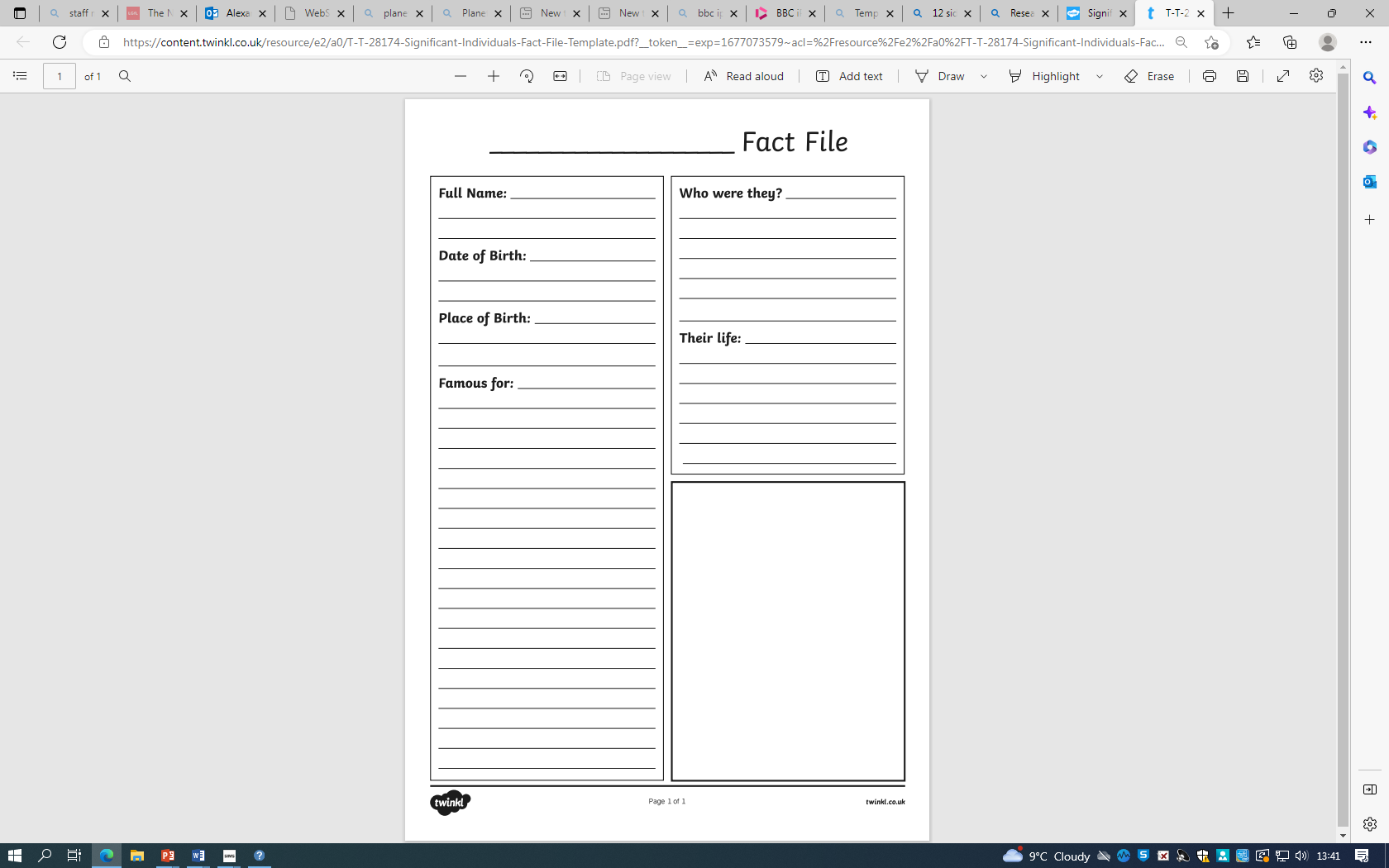 